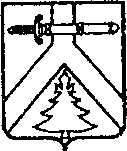 АДМИНИСТРАЦИЯ  МУРИНСКОГО СЕЛЬСОВЕТАКУРАГИНСКОГО РАЙОНА КРАСНОЯРСКОГО КРАЯПОСТАНОВЛЕНИЕ25.10.2023                                    с. Мурино                                         № 42-пОб утверждении Положения о порядке размещения нестационарных торговых объектов (объектов по оказанию услуг), методики расчета платы за размещение нестационарного торгового объекта (объекта по оказанию услуг) на территории муниципального образования Муринский сельсоветВ соответствии с Федеральным законом от 6 октября 2003 г. № 131-ФЗ "Об общих принципах организации местного самоуправления в Российской Федерации", Федеральным законом от 28 декабря 2009 г. № 381-ФЗ "Об основах государственного регулирования торговой деятельности в Российской Федерации", Приказом Министерства промышленности и торговли Красноярского края от 27.11.2013 г. № 05-95 «Об установлении порядка разработки и утверждения схемы размещения нестационарных торговых объектов органами местного самоуправления муниципальных образований Красноярского края», руководствуясь статьями Устава Муринского сельсовета, ПОСТАНОВЛЯЮ:1. Утвердить Положение о порядке размещения нестационарных торговых объектов (объектов по оказанию услуг) на территории муниципального образования Муринский сельсовет (приложение) № 1.2. Утвердить методику расчета платы за размещение нестационарного торгового объекта (объекта по оказанию услуг) на территории муниципального образования Муринский сельсовет (приложение № 2).3. Утвердить договор на размещение нестационарного торгового объекта (приложение № 3).4. Считать утратившим силу Постановление от 27.12.2016 г. № 66-п (в ред. Постановление № 02-п от 02.02.2023г.) «Об утверждении Положения о порядке размещения временных сооружений на территории муниципального образования Муринский сельсовет».5. Контроль над исполнением данного постановления оставляю за собой.6. Настоящее постановление вступает в силу в день, следующий за днем его опубликования в печатном издании газета «Муринский вестник».                   Главы Муринского сельсовета                                     Е.В. ВазисоваПриложение № 1к постановлениюадминистрацииМуринского сельсоветаот 25.10.2023г. № 42-пПОРЯДОК РАЗМЕЩЕНИЯ НЕСТАЦИОНАРНЫХ ТОРГОВЫХ ОБЪЕКТОВ НА ТЕРРИТОРИИ МУНИЦИПАЛЬНОГО ОБРАЗОВАНИЯ МУРИНСКИЙ СЕЛЬСОВЕТ1. Общие положения1.1. Настоящий Порядок разработан на основании Федерального закона от 6 октября 2003 г. № 131-ФЗ "Об общих принципах организации местного самоуправления в Российской Федерации", Федерального закона от 28 декабря 2009 г. № 381-ФЗ "Об основах государственного регулирования торговой деятельности в Российской Федерации", Приказа Министерства промышленности и торговли Красноярского края от 27.11.2013 г. № 05-95 «Об установлении порядка разработки и утверждения схемы размещения нестационарных торговых объектов органами местного самоуправления муниципальных образований Красноярского края», в целях создания условий для обеспечения жителей Муринского сельсовета Курагинского района услугами торговли, общественного питания, бытового обслуживания.1.2. Порядок распространяется на отношения, связанные с размещением нестационарных торговых объектов в зданиях, строениях, сооружениях, на землях, находящихся в муниципальной собственности, а также государственная собственность, на которые не разграничена, в том числе на территориях общего пользования.1.3. Требования, предусмотренные настоящим Порядком, не распространяются на отношения, связанные с размещением нестационарных торговых объектов:а) находящихся на территориях розничных рынков, торговых зон;б) при проведении праздничных, общественно-политических, культурно-массовых и спортивно-массовых мероприятий, имеющих временный характер, ярмарок;в) автомагазинов сельхозтоваропроизводителей, реализующих собственную продукцию, сезонных (летних) кафе, сезонных лотков и палаток, при стационарных объектах торговли и общественного питания.2. Основные понятия2.1. Для целей настоящего Порядка используются следующие основные понятия:Нестационарный торговый объект - торговый объект, представляющий собой временное сооружение или временную конструкцию, не связанные прочно с земельным участком вне зависимости от наличия или отсутствия подключения (технологического присоединения) к сетям инженерно-технического обеспечения, в том числе передвижное сооружениеСпециализация нестационарного торгового объекта - торговая деятельность, при которой восемьдесят и более процентов всех предлагаемых к продаже товаров (услуг) от их общего количества составляют товары (услуги) одной группы, за исключением деятельности по реализации печатной продукции.Нестационарный торговый объект используется для реализации товаров, выполнения работ, оказания услуг.2.2. По степени мобильности нестационарные торговые объекты подразделяются на:а) временные сооружения: павильоны, киоски;б) временные конструкции: палатки, лотки, торговые автоматы, тележки, летние кафе;в) передвижные сооружения: автомагазины, автолавки, автофургоны, автоцистерны.2.3. Самовольно установленные нестационарные торговые объекты - нестационарные торговые объекты, размещенные в отсутствие правовых оснований, предусмотренных настоящим Порядком, в том числе в местах, не включенных в схему размещения нестационарных торговых объектов (далее - Схема).2.4. Незаконно размещенные нестационарные торговые объекты - нестационарные торговые объекты, размещенные после прекращения или расторжения договоров на их размещение.2.5. Разрешение на размещение нестационарного торгового объекта - документ установленной формы, выдаваемый собственнику (владельцу) нестационарного торгового объекта. Разрешение на размещение нестационарного торгового объекта должно быть получено субъектом предпринимательства до начала эксплуатации объекта по назначению.2.6. Субъекты предпринимательства - юридические лица различных организационно-правовых форм собственности, и граждане, зарегистрированные в качестве индивидуальных предпринимателей, осуществляющие свою деятельность в области торговли, общественного питания, потребительских услуг.2.7. Владелец нестационарного торгового объекта - собственник нестационарного торгового объекта или лицо, владеющее нестационарным торговым объектом на основаниях, предусмотренных гражданским законодательством.3. Требования к размещению и эксплуатации нестационарных торговых объектов3.1. Размещение нестационарных торговых объектов осуществляется в местах, определенных в Схеме, утвержденной постановлением администрации Муринского сельсовета Курагинского района. Нестационарные торговые объекты используются для быстрого продвижения товаров и услуг к населению сельсовета.3.1.1. Схема размещения нестационарных торговых объектов должна содержать информацию о нестационарных торговых объектах, в том числе:- адресные ориентиры нестационарного торгового объекта (для мобильного торгового объекта в качестве адресных ориентиров указывается маршрут движения и (или) зона размещения, на протяжении которого (в рамках которой) может осуществляться торговля);- площадь нестационарного торгового объекта;- вид торговли;- специализацию торговли в нестационарном торговом объекте: специализированную (с указанием реализуемой группы товаров) или универсальную (продовольственные и (или) непродовольственные товары);- период размещения нестационарного торгового объекта (для сезонных объектов торговли);- общее количество нестационарных торговых объектов;- общее количество нестационарных торговых объектов, используемых субъектами малого или среднего предпринимательства.3.2. Нестационарные торговые объекты при их размещении не должны мешать пешеходному движению, ухудшать благоустройство территории и застройки населенного пункта.3.3. Нестационарные торговые объекты размещаются на территории Муринского сельсовета Курагинского района временно. В связи с этим запрещаются устройство фундаментов для их размещения и применение капитальных строительных конструкций для их сооружения. Сооружения рекомендуется устанавливать на твердые виды покрытия, оборудовать элементами освещения, урнами и малыми контейнерами для мусора.3.4. Запрещается размещение нестационарных торговых объектов в местах, не определенных схемой размещения нестационарных торговых объектов.3.5. Запрещается размещение объектов мелкорозничной сети, в которых организованы предприятия общественного питания быстрого обслуживания, на расстоянии: менее 25 метров от жилых домов, общежитий, лечебно-оздоровительных учреждений и т.п.; менее 5 метров от проезжих частей дорог.3.6. При размещении нестационарных торговых объектов должен быть предусмотрен удобный подъезд автотранспорта, не создающий помех для пешеходов.3.7. Владельцы обязаны обеспечивать постоянный уход за внешним видом нестационарных торговых объектов: содержать их в чистоте и порядке, устранять повреждения вывесок, конструкций, производить уборку прилегающей территории.3.8. Эксплуатация нестационарных торговых объектов и работа организованных в них предприятий не должны ухудшать условия проживания, отдыха, лечения, труда людей, деятельности предприятий, организаций и учреждений.3.9. Нестационарные торговые объекты после получения разрешения функционируют в соответствии с законодательными и нормативными правовыми актами, регламентирующими деятельность предприятий торговли, общественного питания, потребительских услуг. Все продаваемые товары должны отвечать требованиям безопасности и сопровождаться документами, указывающими источник их поступления и подтверждающими их качество и безопасность.3.10. Режим работы нестационарного торгового объекта устанавливается владельцем (собственником) предприятия самостоятельно.3.11. В период с 1 мая по 1 октября допускается рядом с павильонами, киосками размещение холодильного оборудования для реализации прохладительных безалкогольных напитков. При этом не допускается установка холодильного оборудования, если это препятствует свободному передвижению пешеходов.4. Порядок размещения нестационарных торговых объектов4.1. Размещение нестационарных торговых объектов осуществляется без предоставления земельных участков и установления сервитута. Основанием для размещения нестационарных торговых объектов является договор на размещение нестационарного торгового объекта (далее - Договор).4.2. По Договору взимается плата за размещение нестационарного торгового объекта, рассчитываемая в соответствии с Методикой определения платы за размещение нестационарного торгового объекта, являющейся приложением № 1 к настоящему Положению. Платеж уплачивается в порядке, размере, предусмотренном договором на размещение нестационарного торгового объекта. Процент от удельного показателя кадастровой стоимости земли устанавливается органами местного самоуправления поселений. Указанная плата подлежит зачислению в доход бюджета администрации Муринского сельсовета Курагинского района.4.3. Заявление о выдаче разрешения на размещение нестационарного торгового объекта, о заключении договора на размещение нестационарного объекта, продлении действия или изменении договоров в связи с размещением, продолжением или прекращением эксплуатации, переносом, заменой стационарных объектов мелкорозничной сети, заменой собственников (владельцев) стационарных объектов мелкорозничной сети, подаются на имя главы администрации Муринского сельсовета Курагинского района.4.4. К заявлениям должны прилагаться документы, необходимые для принятия решений по существу заявлений. Документы могут подаваться как в подлинниках, так и в заверенных надлежащим образом копиях.4.5. Владелец нестационарного торгового объекта, заключивший Договор на размещение нестационарного торгового объекта, в течение трех дней после установки нестационарного торгового объекта направляет в администрацию Муринского сельсовета Курагинского района в письменной форме извещение о размещении нестационарного торгового объекта. На основании извещения администрация Муринского сельсовета Курагинского района вправе организовать обследование установленного нестационарного торгового объекта для оценки его соответствия Договору, в том числе Схеме, а также требованиям настоящего Порядка.4.6. При несоответствии нестационарного торгового объекта Схеме, Договору, в акте обследования указываются выявленные несоответствия. Владелец нестационарного торгового объекта обязан устранить выявленные несоответствия (недостатки) в месячный срок со дня получения акта обследования и уведомить об этом администрацию Муринского сельсовета Курагинского района. После этого обследование нестационарного торгового объекта осуществляется повторно. В случае если указанные в акте обследования несоответствия в установленный срок не устранены, администрация Муринского сельсовета Курагинского района принимает меры, направленные на расторжение Договора и демонтаж нестационарного торгового объекта.4.7. По окончании срока действия Договора, а также при досрочном его прекращении владельцы нестационарных торговых объектов в месячный срок должны их демонтировать (переместить) и восстановить нарушенное благоустройство территории.4.8. При неисполнении владельцами нестационарных торговых объектов обязанности по своевременному демонтажу нестационарных торговых объектов объекты считаются незаконно размещенными, а места их размещения подлежат освобождению в соответствии с условиями Договора и (или) действующим законодательством.5. Порядок и основания досрочного прекращения действия договора на размещение нестационарного торгового объекта5.1. Прекращение действия Договора может происходить по инициативе владельца нестационарного торгового объекта и по инициативе администрации Муринского сельсовета Курагинского района.5.2. Основаниями для досрочного прекращения действия Договора являются:а) прекращение владельцем нестационарного торгового объекта в установленном законом порядке своей деятельности;б) неисполнение владельцем условий Договора;г) в случае принятия органом местного самоуправления следующих решений:- о необходимости ремонта и (или) реконструкции автомобильных дорог, в случае если нахождение нестационарного торгового объекта препятствует осуществлению указанных работ;- об использовании территории, занимаемой нестационарным торговым объектом, для целей, связанных с развитием улично-дорожной сети, размещением остановок общественного транспорта, оборудованием бордюров, организацией парковочных мест, иных элементов благоустройства;- о размещении объектов капитального строительства регионального и муниципального значения;д) иные основания, предусмотренные действующим законодательством, настоящим Положением, Договором.5.3. При наступлении случаев, указанных в подпункте "г" пункта 5.2 настоящего Положения, администрация сельского поселения на территории, которой расположен нестационарный объект, направляет уведомление владельцу нестационарного торгового объекта о досрочном прекращении Договора на размещение нестационарного торгового объекта не менее чем за один месяц до дня прекращения действия Договора.5.4. В случае досрочного прекращения действия Договора по основаниям, предусмотренным подпунктом "г" пункта 5.2 настоящего Положения, администрация сельского поселения на территории, которой расположен нестационарный объект, обязана предложить владельцу нестационарного торгового объекта заключение Договора на размещение нестационарного торгового объекта на свободном месте, предусмотренном схемой размещения нестационарных торговых объектов, без проведения торгов на право заключения Договора на срок, равный оставшейся части срока действия досрочно расторгнутого Договора.5.5. При продаже нестационарного торгового объекта иному владельцу допускается переуступка прав по договору размещения нестационарного торгового объекта в пределах срока действующего Договора по согласованию с администрацией сельского поселения на территории, которой расположен нестационарный объект.Приложение № 2к постановлениюот 25.10.2023 № 42-пМетодика расчета платы за размещение нестационарного торгового объекта (объекта по оказанию услуг) на территории муниципального образования Муринский сельсовет1. Настоящая Методика устанавливает порядок определения размера платы за размещение нестационарных торговых объектов (объектов по оказанию услуг):- на земельных участках, находящихся в муниципальной собственности администрации Муринского сельсовета;- на земельных участках, государственная собственность на которые не разграничена и распоряжается которыми администрация Муринского сельсовета;- на здания, строения и сооружения, находящиеся в муниципальной собственности администрации Муринского сельсовета. 2. Размер платы за размещение нестационарных торговых объектов и объектов оказания услуг на территории Муринского сельсовета устанавливается в процентах от среднего показателя кадастровой стоимости земли под объектами торговли в зависимости от местоположения (схемы) и рассчитывается по формуле:Р=К1× П × S × К2,12мес./годгде: Р - размер платы (руб.);K1 - удельный показатель кадастровой стоимости земли (руб./кв. м);П - процент от удельного показателя кадастровой стоимости земли (%);S - площадь, занимаемая объектом (кв. м);K2 - период размещения нестационарных торговых объектов (месяц, год).Процент от удельного показателя кадастровой стоимости земли устанавливается в размере: - для объектов, специализирующихся на реализации полиграфической и печатной продукции, школьно-письменных и канцелярских товаров, хлеба и хлебобулочных изделий; оказывающих услуги по ремонту обуви, изготовлению ключей, прокату, снятию копий, - в размере 10%; - для остальных нестационарных торговых объектов – в размере 20%.Приложение № 3к постановлениюадминистрацииМуринского сельсоветаот 25.10.2023г. № 42-пДОГОВОР № _____НА РАЗМЕЩЕНИЕ НЕСТАЦИОНАРНОГО ТОРГОВОГО ОБЪЕКТАс. _______________                                                     __ ____________20__ г.Администрация Муринского сельсовета, в лице главы сельсовета ______________________, действующего на основании Устава, именуемая в дальнейшем «Администрация»,с одной стороны, и ___________________________________________, действующий на основании __________________________________________________, именуемый в дальнейшем «Предприниматель», с другой стороны, совместно именуемые «Стороны», заключили настоящий договор о нижеследующем:1. Предмет договора1.1. В соответствии с условиями настоящего договора Предприниматель осуществляет размещение и обеспечивает функционирование нестационарного торгового объекта: __________________ (далее - Объект), специализацией __________________, общей площадью __________кв. м, по адресу: _______________________________, на условиях и в порядке, предусмотренных настоящим договором.1.2. Срок действия настоящего Договора с «__»____________ 20___ года по «___»______________ 20___ года, а в части исполнения обязательств по оплате и демонтажу объекта – до их полного исполнения.2. Плата за размещение Объекта и порядок расчетов2.1. Плата за размещение Объекта устанавливается в размере _________ рублей в год (расчет прилагается). В случае досрочного расторжения настоящего Договора внесенная Предпринимателем плата не возвращается. Расчет платы произведен в соответствии с Методикой определения платы за размещение нестационарного торгового объекта, утвержденной постановлением администрации от __________№ _______ .2.2. Оплата по Договору за год (за первое полугодие) осуществляется в течение пяти рабочих дней после подписания договора путем перечисления денежных средств на счет администрации Муринского сельсовета. Оплата по Договору за каждое последующее полугодие осуществляется не позднее 5-го числа первого месяца полугодия.2.3. Размер платы, предусмотренный Договором, подлежит ежегодной индексации на коэффициент-дефлятор, устанавливаемый уполномоченным государственным органом.3. Права и обязанности Сторон3.1. Предприниматель имеет право:3.1.1. Использовать Объект для осуществления торговой деятельности в соответствии с требованиями действующего законодательства Российской Федерации.3.1.2. При продаже Объекта иному владельцу допускается переуступка прав по настоящему Договору в пределах срока действия Договора по согласованию с Администрацией.3.2. Предприниматель обязан:3.2.1. Разместить Объект в соответствии со Схемой размещения нестационарных торговых объектов.3.2.2. Своевременно вносить плату за размещение Объекта в размере и порядке, установленном настоящим Договором.3.2.3. Обеспечить соответствие внешнего вида, функционирование и специализацию Объекта в соответствии с требованиями настоящего Договора и действующего законодательства Российской Федерации.3.2.4. Обеспечить ежедневную уборку прилегающей к Объекту территории в соответствии с Правилами благоустройства.3.2.5. В случаях изменения наименования, юридического адреса, контактных телефонов и иных данных, письменно уведомить об этом Администрацию в течение 14 календарных дней со дня таких изменений.3.2.6. Не производить уступку прав по настоящему Договору третьему лицу без письменного согласия Администрации.3.2.7. Обеспечить выполнение установленных действующим законодательством Российской Федерации торговых, санитарных и противопожарных норм и правил организации работы Объекта.3.2.8. В случае прекращения действия настоящего Договора в 30-дневный срок со дня прекращения действия Договора за свой счет произвести демонтаж и вывоз Объекта с места его размещения. В случае если Объект конструктивно объединен с другими нестационарными торговыми объектами, обеспечить демонтаж Объекта без ущерба другим нестационарным торговым объектам и привести прилегающую к Объекту территорию в первоначальное состояние.3.3. Администрация имеет право:3.3.1. Осуществлять контроль за выполнением Предпринимателем условий настоящего Договора и требований нормативно-правовых актов, регулирующих размещение нестационарных торговых объектов на территории Муринского сельсовета.3.3.2. В случае неисполнения или ненадлежащего исполнения Предпринимателем обязательств, предусмотренных настоящим Договором, направлять Предпринимателю письменное предупреждение о необходимости устранения выявленных нарушений условий настоящего Договора, с указанием срока их устранения.3.3.3. Досрочно в одностороннем порядке расторгнуть договор в случаях, установленных пунктами 5.2, 5.3. настоящего Договора.4. Ответственность Сторон4.1. В случае неисполнения или ненадлежащего исполнения обязательств по настоящему Договору Стороны несут ответственность в соответствии с действующим законодательством.4.2. В случае просрочки платежей Предприниматель обязан выплатить Администрации пеню в размере 0,1% от неуплаченной суммы за каждый день просрочки.5. Изменение и прекращение договора5.1. По соглашению Сторон настоящий договор может быть изменен. Внесение изменений в настоящий договор осуществляется путем заключения дополнительного соглашения, подписываемого сторонами.5.2. Настоящий Договор может быть расторгнут досрочно в следующих случаях:а) прекращение владельцем Объекта в установленном законом порядке своей деятельности;б) неисполнение Предпринимателем условий Договора;г) размещение Предпринимателем Объекта не в соответствии специализацией, Схемой и иными условиями настоящего договора.5.3. Администрация имеет право досрочно в одностороннем порядке расторгнуть настоящий Договор в случае принятия следующих решений:- о необходимости ремонта и (или) реконструкции автомобильных дорог, в случае если нахождение нестационарного торгового объекта препятствует осуществлению указанных работ;- об использовании территории, занимаемой нестационарным торговым объектом, для целей, связанных с развитием улично-дорожной сети, размещением остановок общественного транспорта, оборудованием бордюров, организацией парковочных мест, иных элементов благоустройства;- о размещении объектов капитального строительства федерального, регионального и муниципального значения.5.4. В случае досрочного прекращения действия Договора по основаниям, предусмотренным пунктом 5.3. настоящего Договора, Администрация направляет Предпринимателю уведомление о досрочном прекращении Договора не менее, чем за один месяц до прекращения действия Договора. Администрация обязана предложить Предпринимателю заключение Договора на размещение нестационарного торгового объекта на свободном месте, предусмотренном Схемой размещения нестационарных торговых объектов, без проведения торгов на право заключения Договора, на срок, равный оставшейся части срока действия досрочно расторгнутого Договора. 6. Заключительные положения6.1. Любые споры, возникающие из настоящего Договора или в связи с ним, разрешаются сторонами путем ведения переговоров, а в случае не достижения согласия передаются на рассмотрение в суд в установленном порядке.6.2. Настоящий Договор составлен в 2-х экземплярах, имеющих одинаковую юридическую силу, по одному для каждой из Сторон.6.3. Настоящий Договор вступает в силу с даты подписания его Сторонами, распространяет свое действие на отношения Сторон, возникшие с ____________20__года и действует до ___________20__года.7. Реквизиты и подписи СторонАдминистрация Муринского сельсовета Глава сельсовета ________________Приложение к договоруРАСЧЕТ ПЛАТЫк договору № _______ от ___________Индивидуальный предприниматель _________________________________1. Объект: ____________2. Место размещения: ___________________3. Специализация __________________4. Всего подлежит оплате ______________ руб. (_______________________________________ рублей ______ копеек) на счет: Администрация Муринского сельсоветаГлава сельсовета ________________________________20 ___г.Предприниматель_____________________________________________20___Расчет платы за размещение нестационарного объекта, руб./год: Р К1×П×S Р ×K2,12гдеР - размер платы (руб.);К1 - удельный показатель кадастровой стоимости земли для соответствующего кадастрового квартала (руб./кв. м);П - процент от удельного показателя кадастровой стоимости земли (%);S - площадь, занимаемая объектом (кв. м);К2 - период размещения нестационарных торговых объектов (месяц).Размер платы, руб.Размер платы, руб.Расчет платы за размещение нестационарного объекта, руб./год: Р К1×П×S Р ×K2,12гдеР - размер платы (руб.);К1 - удельный показатель кадастровой стоимости земли для соответствующего кадастрового квартала (руб./кв. м);П - процент от удельного показателя кадастровой стоимости земли (%);S - площадь, занимаемая объектом (кв. м);К2 - период размещения нестационарных торговых объектов (месяц).1 полугодие до____ _2 полугодие до____ __Пример: 88,89 руб х 20% х 24 кв.м.х12 мес. = 5120,0642560,0322560,032ИННКППОКТМОНаименование УФК и № лицевого счета в УФКБанковские реквизиты, в т.ч.Наименование банкаБИК банкаРасчетный счетКБК